
الدرس الثامن في تعلم الخياطةطريقة  تفصيل دراع -الكم-الكم يفصل الكم من القماش المتبقي من القماش اي الجزء الزائد عن الجثة الامامية و الخلفيةطول الكم الكامل يتراوح بين 58 سم و 60 سم العرض حسب الابط ادا كان لدينا الابط= 21 فان عرض الكم 26هدا يعني لاجد عرض الكم نأخد طول الابط + 5 سم او اكثرخطوات تفصيل الدراعنطوي قطعة القماش بحيت يكون الطول 60 سم لان طول الكم الكامل 60سم و العرض يأخد من مقاس الابط زائد 5سم او اكثركما موضح في الصورة نبدا نقيس 12 سم من A الى Bثم نصل بينB  و Cو نرسم خط نعين المنتصف في النقطة Eثم نعين منتصف القطعتين CD و DBمن النقطة E نخرج ب 2سمو من النقطة F ندخل ب 1.5 سمنرسم الاقواس كما مبين في الرسم باللون الاخضرنقيس عرض اليد من النقطة G الى النقطةHنرسم خط مستقيم يصل بين النقطتين B و Hنعمل قوس على الخط الدي رسمنها من النقطة B الى النقطة Hو في الاخير نقس الخطوط دات اللون الاخضر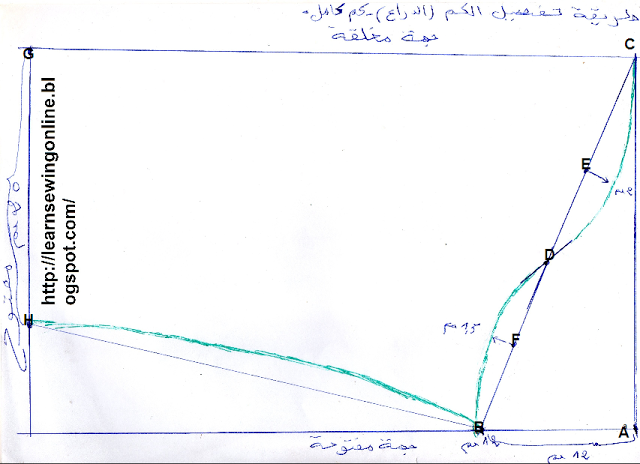 